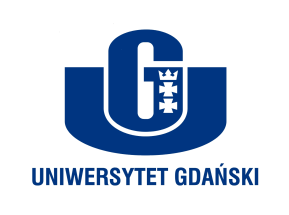 Biuro Rzecznika Prasowego Uniwersytetu Gdańskiegoul. Bażyńskiego 880-309 Gdańsktel.: (58) 523 25 84e-mail: prasa@ug.edu.pl, monika.rogo@ug.edu.plhttp://www.ug.edu.pl/plGdańsk, 27 kwietnia 2018Informacja prasowaMajówka z Instytutem Oceanografii UG i EXPERYMENTem w GdyniCo mieszka w kropli wody? Czy w Polsce można hodować krewetki? Co słychać pod wodą, a czym oddychamy na plaży? To tylko niektóre z pytań, na które znajdziemy odpowiedzi razem z Instytutem Oceanografii Uniwersytetu Gdańskiego, który jest współorganizatorem wydarzenia w Centrum Nauki EXPERYMENT w Gdyni.Czas: 28 kwietnia – 6 maja 2018, godz. 12.00-17.00Miejsce: Centrum Nauki EXPERYMENT w Gdyni, Al. Zwycięstwa 96/98Informacje od organizatorów:Odwiedźcie EXPERYMENT w trakcie majówki, poczujcie się jak morscy naukowcy i odkryjcie tajemnice podwodnego świata! Sprawdzimy, co w głębi piszczy! POSŁUCHAJCIE/ZOBACZCIE/BAWCIE SIĘ tym, co przygotowali dla Was edukatorzy EXPERYMENTU oraz naukowcy i studenci z Instytutu Oceanografii UG.Wcielimy się w rolę oceanografów, hydrologów, geologów, mikrobiologów. Podejrzymy wraki statków i zbadajmy żyjątka mieszkające pośród ziaren piasku. A gdyby tak zajrzeć pod powierzchnię morza – co zobaczymy? I co usłyszymy? Co jest niezbędne oceanografowi, aby wyruszyć w morską wyprawę badawczą? Poznacie specjalny sprzęt używany przez badaczy, dzięki któremu odkryje się przed Wami nieznany wodny świat obrazów i dźwięków.Program wydarzeń: https://ug.edu.pl/media/aktualnosci/75527/majowka_z_instytutem_oceanografii_i_centrum_nauki_experyment_w_gdyni Wszystkie atrakcje w ramach weekendu majowego będą dostępne w cenie biletu na wystawę. Informacje o biletach: http://experyment.gdynia.pl/pl/odwiedz-nas/cennik